Спортивное мероприятие.Тема: спортивный праздник «Мы - Олимпийцы!».Цель: приобщить школьников к формированию здорового образа жизни,создание представления об историческом значении и возрождении Олимпийских игр в Древней Греции, проникновение в мир зимних Олимпийских игр-2014 .ФОРМА МЕРОПРИЯТИЯ: Игры, эстафеты.ОБОРУДОВАНИЕ:Спортивные флаги, спортивный инвентарь – мячи, мешки, шнуровая резинка, воздушные шары, теннисные ракетки, мячи,  набивные мячи, аудиоаппаратура, аудио-записи, плакаты,  обручи.Гимн Олимпийский - гимн Сочи.Положение о проведении спортивного праздника1.Общие положения.Настоящее положение определяет цели, задачи и порядок проведения2.Цели и задачи.I. Образовательные:1.     Закрепление полученных знаний, умений и навыков в области физической культуры, знакомство с Олимпийской атрибутикой, с историей Олимпийских игр, с Олимпийскими объектами 2014 , с видами спорта входящими в зимние Олимпийские игры.2.     Формирование основ естественных движений человека, а также других жизненно важных двигательных качеств.II. Воспитательные:Воспитание моральных и волевых качеств; навыков правильного поведения; интереса; потребности и привычки к систематическим занятиям физической культурой.Воспитание патриотизма.III. Развивающие:Развитие внимания.Развитие мышления .Ориентация учащихся на ЗОЖ (отвлечь от вредных привычек).3.Участники соревнованийСоревнования проводятся между5-6 классами. В состав команд входят по пять мальчиков и пять девочек.В празднике принимают участие все учащиеся классов.4.Требования к командам и участникам.1.Наличие у команды единой спортивной формы.2. Учащимся классов заранее необходимо выучить: клятву  Олимпийцев, подготовить рисунки – на тему: Талисман Олимпиады-2014, название команды, девиз, приветствие соперникам. Повторить историю возрождения и развития Олимпийских игр.(Клятва: то с ветром проворным может сравниться?
- Мы, олимпийцы!
Кто верит в победу, преград не боится?
- Мы, олимпийцы!
Кто спортом Российским Отчизны гордится?
- Мы, олимпийцы!
Клянемся быть честным, к победе стремиться.
Рекордов высоких клянемся добиться!
- Клянемся! Клянемся! Клянемся!)5.Порядок проведения спортивного праздника  « Мы- Олимпийцы!».1.     Торжественный вход в спортивный зал команд-участниц под руководством помощников из Совета физической культуры.2.     История развития  Олимпийских игр.3.     Парад участников соревнований. Рапорт капитанов о готовности команд.4.     Торжественное открытие праздника.1.)     Подъем флага под гимн Олимпийский- гимн Сочи2014.2.)     Клятва Олимпийца.5.     Выступление танцевальной группы.6.     Спортивные соревнования (эстафеты) между командами классов.7.     Олимпийская викторина.8.     Решение Олимпийского кросворда.9.     Конкурс заранее подготовленных рисунков - на тему: Талисман Олимпиады-2014.10.  Просмотр видео слайдов на тему: « Олимпийские объекты 2014»6.Награждение победителей.Команды, занявшие- 1,2,3 места награждаются дипломами соответствующих степеней. Команда, занявшая- 1-ое место дополнительно награждается – сладким призом.Награждение производится за счёт проводящей организации.7.Закрытие праздника,спуск флага.8.Руководство и ответственность.Общее руководство подготовкой и проведением спортивного праздника осуществляется учителями физической культуры. Ответственность за жизнь и здоровье участников спортивного праздника несут классные руководители и учителя физической культуры.9.Место проведения.Спортивный зал школы.10. Сценарий спортивного праздника « Мы-Олимпийцы!».I этап.Торжественный вход команд в спортивный зал под звуки гимна Олимпиады.Построение команд.Рапорт организатора игр представителю администрации школы.Рапорт капитанов команд (название команды, девиз, приветствие соперникам).Поднятие флага Олимпийских игр под звуки гимна Олимпиады.Приветственное слово администратора школы с пожеланиями удачных выступлений.Вступительное слово учителя физического воспитания.“Ребята! Поздравляем вас с проведением спортивного праздника, посвященного будущим Олимпийским играм 2014  и участием в малых Олимпийских играх! Олимпийские игры – это символ мира и дружбы всех народов, проводятся они раз в четыре года. Они объединяют спортсменов всех стран в честных и равноправных соревнованиях. Олимпийская эмблема – пять переплетенных колец.Олимпийский девиз – “Быстрее, выше, сильнее”.На торжественном открытии игр спортсмены произносят торжественную клятву, в которой обязуются соблюдать правила честно бороться за первенство.Давайте и мы дадим свою клятву”.Клятва:Кто с ветром проворным может сравниться?
- Мы, олимпийцы!
Кто верит в победу, преград не боится?
- Мы, олимпийцы!
Кто спортом Российским Отчизны гордится?
- Мы, олимпийцы!
Клянемся быть честным, к победе стремиться.
Рекордов высоких клянемся добиться!
- Клянемся! Клянемся! Клянемся!II этап.Расстановка команд.История основания Олимпийских игр:а) Очистив необычайно грязные скотные дворцы царя Элиды Авгия, Геракл должен был получить 1/10 часть его стад. Однако царь не сдержал своего обещания, и спустя несколько лет Геракл пришел с большим войском в долину Алфея, разбил войско Авгия и убил его. После битвы герой принес благодарственные жертвы своему отцу, громовержцу Зевсу, отмерил у подножия высокого холма Кроноса в оливковой роще границы священного округа и повелел раз в четыре года устраивать здесь общегреческие атлетические игры.б) Другой миф об основании Олимпийских игр (А.А. Вагасин и др. История Древнего мира с. 151)В древние времена миром правил отец Зевса бог Крон. Его супругой была богиня Рея. Крону предсказали, что у него отнимут власть его собственные дети. Поэтому, как только у Реи рождался ребенок, Крон проглатывал младенца. Уже пятерых проглотил жестокий отец. Но вот у Реи родился младший сын – Зевс. Боясь потерять и его, мать подала Крону не ребенка, а завернутый в пеленки продолговатый камень. Крон проглотил камень. Когда Зевс возмужал, между ним и отцом началась упорная борьба за власть. Одержав победу, Зевс в память о ней повелел устраивать состязания атлетов на земле Олимпии. Первые игры состоялись в  776 г. до н. э.Олимпийские игры были общеэллинским праздником – на время соревнований прекращались войны, и по всей Греции устанавливался мир. Продолжались состязания пять дней, но атлеты начинали готовиться к играм за год, а за месяц до соревнований собирались в небольшом городке возле Олимпии, где усиленно тренировались, и за два дня до начала торжественная процессия олимпийцев пешком отправлялась к месту праздника. Состязались атлеты в беге, кулачном бое, метании диска и копья, прыжках в длину и борьбе.  Главным состязанием – победа в нём считалась особенно почётной – был бег. Каждые последующие игры назывались в честь бегуна, победившего на короткой дистанции. Победитель игр – олимп ионик – пользовался всеобщим уважением и почётом; прославляли  не только его, но и город, в котором он жил. Женщины участвовали не в Олимпийских играх, а в играх в честь богини Геры.. Олимпийские игры были запрещены византийским императором Феодосием в 4 в. н.э.  Новая история Олимпийских игр началась в 1896 г. на их родине – в Греции. Теперь они , как и в древности , проходят раз в 4 года. Основоположником современных Олимпийских игр стал  французский общественный деятель барон Пьер де Кубертен.III.Выступление танцевальной группы.IV. Эстафеты.1.Переноска двух набивных мячей.Первый участник несет и кладет в обруч, второй – бежит за этими мячами и несет их следующему своему участнику.2. “Не урони”Пронести на ракетке теннисный  мяч до заданного места и обратно. Не уронить.3.  Хоккей с набивным мячом.Ведение клюшкой набивного мяча.. Какое животное стало талисманом? ( Ягуар)4. Прыжки в мешках.5. Продень обруч.Добежать до обруча, встать в него, продеть через себя вверх, положить аккуратно, вернуться к команде и передать эстафету касанием руки.6. “Лыжники”.Бег на клеёнках (под каждой ногой лыжа - сделана из плотной клеёнки, участник берется руками за носовую часть лыжи и держа её руками продвигается вперед, огибая стойку –возвращается обратно, передавая эстафету следующему.).V.Олимпийская викторина.Ход игры: на столе разложены буквы в алфавитном порядке.  1 участник из каждой команды выбирает букву , зачитывает вопрос; если отвечает правильно , получает дополнительное очко для своей команды. Каждая из команд выбирает не менее, чем по три буквы.А  Над каким городом был впервые поднят олимпийский флаг? (Антверпен, Бельгия.)Б  В каком городе олимпийский огоньбылзажжён горящей стрелой, пущенной из лука? ( Барселона, Испания)В  Чем награждали победителей игр в Древней Греции? ( Венком из листьев лавра)Г   На открытии Олимпийских игр команды идут в порядке алфавита страны- организатора. Но впереди всегда шествует команда одной и той же страны. Какой? (Греции)Д   Что получают спортсмены, занявшие на Олимпиаде в личных и командных соревнованиях с 1-по8-е места? ( Дипломы МОК )Е    Впервые в истории действующая спортсменка отмечена высшей наградой нашей страны. За выдающиеся достижения в спорте, мужество и героизм ей присвоено звание Героя Российской Федерации. Кто она?  ( Любовь Егорова, лыжница)Ж    Орган, созданный для определения спортсменов или команд, достойных награждения? (Жюри)З     Медаль за спортивное высшее достижение?  (Золотая)И     Царь небольшого греческого государства Элиды , с именем которого связывают учреждение атлетических игр в городе Олимпии? (Ифит)К     История донесла до нас имя победителя игр 776 г. до н.э. – быстроногого повара из Элиды. С этого имени начинается история олимпийского движения. Назовите его? ( Корэб, иначе Кораибос.)Л     В каком городе находится штаб – квартира Международного олимпийского комитета? ( Лозанна, Швейцария)М     Талисман Олимпийских игр в Москве? ( Медвежонок Миша)Н     Когда римский император , известный своей жестокостью, пожелал лично участвовать в состязаниях, на старт гонки колесниц он выехал в гордом одиночестве. Никто из атлетов не составил ему конкуренцию, дабы понапрасну не рисковать жизнью. Дважды упав, он всё же приехал к финишу и был увенчан лавровым венком. Кто это? ( Нерон)О    Как называли победителя игр в Древней Греции? (Олимпионик)П     Математик и философ с острова Самос , который оставил в " наследство" школьникам всего мира  свою знаменитую теорему, был увенчан на играх лавровым венком чемпиона по кулачному бою. Назовите его? ( Пифагор)Р      Трёхкратная Олимпийская чемпионка в фигурном катании. (Роднина Ирина)С      Знаменитый пловец , четырёхкратный олимпийский чемпион, которого не хотели включать в олимпийскую сборную на том основании, что он "стар"? ( Сальников Владимир)Т      Хоккейный вратарь , трёхкратный олимпийский чемпион, в 22 года признанный лучшим вратарём мира? ( Третьяк Владислав)У      Наказание за нарушение  правил игры? ( Удаление с поля)Ф      Имя римского императора – христианина, запретившего в 394 г. н.э. Олимпийские игры как " языческие"? ( Феодосий 1 Великий)Х      Олимпийская чемпионка 2,3,4 зимних Олимпийских игр, норвежская фигуристка, киозвезда, снявшаяся в фильме " Серенада Солнечной долины"  ( Хени  Соня) Ц      Клуб, воспитавший победителей Олимпиад – фехтовальщиков, Хоккеистов, баскетболистов, волейболистов и т. д. ? ( ЦСКА )Ч      Спортсмен, одержавший победу в соревнованиях? ( Чемпион)Ш      Вид спорта, в котором Юрий Власов нарушил " американское господство"  и установил небывалые мировые рекорды? ( Тяжёлая атлетика. Штанга)Э       Как назывались судьи и распорядители Игр в Древней Греции?  ( Элладоники)Ю      Молодой спортсмен?  ( Юниор)Я       На Олимпийских играх в Мехико впервые появился зверь-талисман. Какое животное стало талисманом? ( Ягуар)VI. Олимпийский кроссворд.Ход игры: за каждое правильно угаданное слово игрок получает жетон. Набравший наибольшее количество жетонов чествуется как чемпион " Олимпийской викторины".1.Спортивный комментатор, автор знаменитого "Го-о-ол!" и фразы "Такой хоккей нам не нужен!"   (Озеров)2.Наиболее прославленный герой древних Олимпийских игр, 12 раз победивший в соревнованиях по бегу. ( Леонидас )3. Игра с мячом , которая недавно вошла в олимпийские виды спорта. (Теннис)4.Тренер Оксаны Казаковой и Артура Дмитриева- олимпийских чемпионов в фигурном катании среди спортивных пар. (Москвина)5.Финишный рывок с целью определить соперника. (Спурт)6.Кто из свободнорождённых греков не мог принимать участие в атлетических играх?  (Женщины)7.Соревнования по академической гребле, гребле на байдарках и каноэ, парусному спорту. (Регата)8.Сооружение для проведения спортивных соревнований. (Стадион)9.Кинороль, в которой прославился пятикратный олимпийский чемпион – американский пловец Джонни Вайсмюллер. (Тарзан)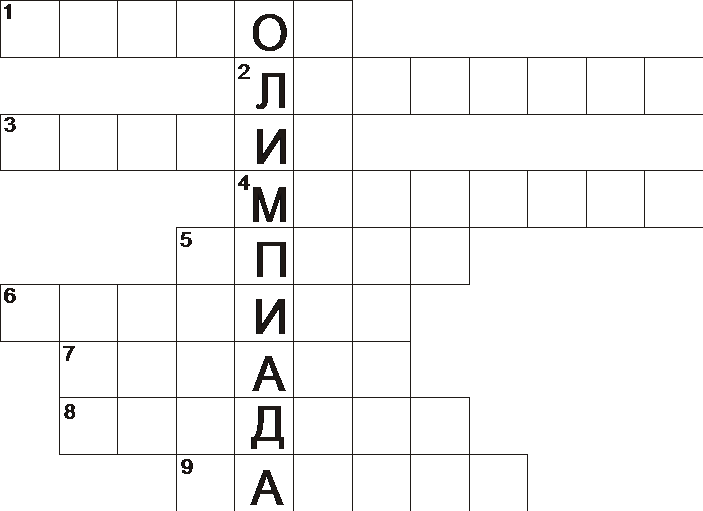 VII. Необходимо назвать виды спорта, входящие в: зимние Олимпийские игры.               - в зимние параолимпийские виды спорта.               (демонстрация слайдов).VIII.Конкурс заранее подготовленных рисунков - на тему: Талисман Олимпиады-2014.IX.Просмотр видео слайдов на тему: « Олимпийские объекты 2014»